 MATEMÁTICAATIVIDADE ONLINEISADORA COMEÇOU A ARRUMAR A FESTA JUNINA NA SUA CASA ÀS 18H50. TERMINOU A ARRUMAÇÃO DEPOIS DE 30 MINUTOS. QUE HORAS ISADORA TERMINOU DE ARRUMAR A FESTA JUNINA?INÍCIO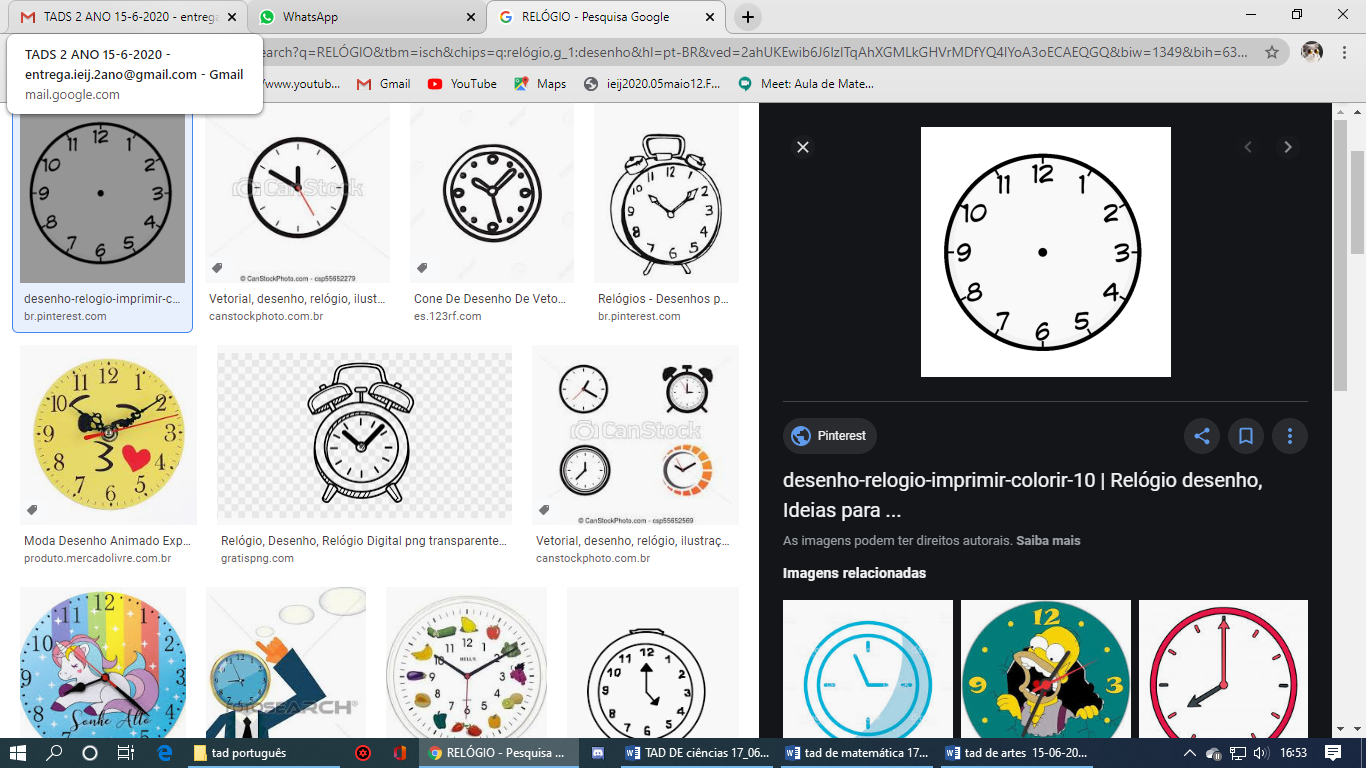 TÉRMINORESPOSTA:_______________________________________________________________________________________________________________________________________________________